第二十五类        服装，鞋，帽。 [注释]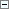 本类尤其不包括： 
——某些特殊用途的服装和鞋（查阅按字母顺序排列的商品分类表）。【2501】衣物        工装裤250010， 工作服250010， 毛衣250034，套头衫250034 ， 衬衫250042， 短袖衬衫250044， 服装*250045， 裘皮服装250049， 套服250056， 成品衣250057， 马裤（穿着）250063， 裤子250064， 外套250066， 针织服装250071， 华达呢（服装）250077， 马甲250082，上衣250086， 裙子250090， 仆侍人员、行会会员等穿的制服250093， 运动衫250094， 围裙（衣服）250096， 皮制长外衣250103， 连衣裙250109， 大衣250115， 轻便大衣250115， 宽外袍250117， 制服250119，呢绒夹克（服装）250120， 夹克（服装）250121， 纸衣服250122， 带兜帽的风雪大衣250143， 仿皮服装250150， 皮衣250151， 莎丽服250154， Ｔ恤衫250155， 钓鱼背心250159，裙裤250164，斗篷250165，纱笼250166，紧腿裤（裤子）250168，无袖罩裙250169，背心式紧身运动衣250172 
        女用背心250022， 平脚短裤250023， 紧身围腰（女内衣）250025， 内衣250026， 睡袍250033， 紧身衣裤250051， 连裤内衣250053， 吸汗内衣250054， 胸衣250055， 紧身胸衣（内衣）250078， 背心250082， 紧身内衣（服装）250089， 海滨浴场用衣250104， 睡衣裤250108， 睡衣250108， 内裤250112， 乳罩250114， 浴衣250127， 衬裙250144， 带肩带的女式长内衣（内衣）250146， 妇女连衫衬裤（内衣）250147，女式内裤250171 
        护衣汗垫250017， 衣领（衣服）250020， 衬衫前胸250043， 可拆的衣领250050， 成品衬里（服装的一部分）250068， 衬衫抵肩250072， 袖口250095， 袖口（衣服）250095， 服装口袋250106 
         ※风衣C250001， 羽绒服装C250002， 旗袍C250003， 妇女腹带C250004， 童装C250005， 磁疗衣C250006， 胸罩衬垫（胸衬、胸垫）C250007， 红外线衣C250030， 药物用衣C250031， 摄影背心C250032注：内裤，女士内裤与0506月经内裤，卫生内裤类似，与第九版及以前版本0506 卫生衬裤，卫生紧身内裤，卫生短内裤，卫生女裤，月经短内裤交叉检索； 
2.童装与2502商品类似； 
3.莎丽服与第九版及以前版本2505莎丽服交叉检索； 
4.跨类似群保护商品：服装*（2501，2502，2503，2504，2505）。【2502】婴儿纺织用品        服装*250045， 婴儿裤（服装）250058， 婴儿全套衣250092， 非纸制围涎250128 
        ※婴儿睡袋C250008注：本类似群商品与2501童装类似； 
2.跨类似群保护商品：服装*（2501，2502，2503，2504，2505）。【2503】特种运动服装        驾驶员服装250002，服装*250045，滑水防潮服250052， 骑自行车服装250065， 游泳帽250124， 游泳裤250125， 男用游泳裤250125， 游泳衣250126， 体操服250149 
        ※柔道服C250009， 摔跤服C250010注：跨类似群保护商品：服装*（2501，2502，2503，2504，2505）。【2504】不透水服装        服装*250045，防水服250087 
        ※雨衣C250011， 雨披C250033注：防水服与0919防水衣类似； 
2.跨类似群保护商品：服装*（2501，2502，2503，2504，2505）。【2505】戏装        服装*250045，化装舞会用服装250153 
        ※戏装C250012， 秧歌服C250013， 舞衣C250014注：跨类似群保护商品：服装*（2501，2502，2503，2504，2505）。【2506】特殊用鞋注：本类似群第十版时移入2507类似群。【2507】鞋        足球靴250075， 足球鞋250075， 体操鞋250085， 足球鞋钉250134， 滑雪靴250145 
        鞋（脚上的穿着物）*250003， 浴室凉鞋250004， 浴室拖鞋250005， 靴*250014， 半统靴250015， 系带靴子250019， 草鞋250073， 套鞋250080， 高统橡胶套鞋250080， 拖鞋250101， 海滨浴场用鞋250105， 木鞋250110， 凉鞋250111， 鞋*250130， 运动鞋*250132， 运动靴*250141，毡靴250173 
        鞋用防滑配件250001， 鞋尖250016， 靴帮250040， 鞋内底250041，鞋用金属配件250048， 鞋面250061，护腿鞋罩250062，护踝鞋罩250062，护腿鞋罩用系带250083， 裤脚系带250083， 鞋后跟250116，鞋用滚边250118， 鞋底250129， 鞋跟250131 
        ※跳鞋C250015， 跑鞋（带金属钉）C250016， 爬山鞋C250017，雨鞋C250018， 鞋垫C250019， 爬山鞋（带金属钉）C250029注：本类似群商品与第九版及以前版本2506商品交叉检索。【2508】帽        贝雷帽250009， 帽子（头戴）250012， 无沿便帽250024， 风帽（服装）250027， 帽衬架（支撑架）250028， 帽檐250030，帽250046， 帽子250047， 耳套（服装）250059， 大礼帽250076， 僧帽（帽子）250100， 头带（服装）250142， 纸帽子（服装）250162，空顶帽250170 
        ※斗笠C250020， 儿童头盔C250021【2509】袜        长袜250006， 吸汗长袜250007， 长袜后跟250008， 袜250013， 短袜250036， 吊袜带250037， 袜带250038， 吊袜带（长袜用）250039，紧腿裤（暖腿套）250088，暖腿套250088， 非电暖脚套250133 
        ※袜裤C250022， 袜套C250023【2510】手套（不包括特种手套）        手套（服装）250067， 手笼（服装）250097， 连指手套250099，滑雪手套250167【2511】领带，围巾，披巾，面纱        长皮毛围巾（披肩）250011， 披肩250032， 领带250060， 围巾250069，裘皮披肩250074， 女式披肩250102， 面纱（服装）250123， 班丹纳方绸（围脖儿）250148， 披巾250152， 头巾250156， 爱斯特式领带250157， 西服袋巾250161，围脖250021，短围巾250021 
        ※领花C250024， 领结C250025， 领巾C250026【2512】腰带，服装带        衣服吊带250018， 背带250018， 服装带（衣服）250031， 腰带250079， 钱带（服装）250160 
        ※皮带（服饰用）C250027注：腰带，皮带（服饰用）与2603皮带扣类似。【2513】单一商品        （一）十字褡250035，修女头巾250084，神父左臂上佩戴的饰带250098，（牧师、神父穿的）白麻布长袍250174，宗教服装C250028 

        （二）浴帽250158 
        睡眠用眼罩250163 
        ※婚纱C250028注：1.本类似群各部分之间商品不类似； 
2.本类似群第（二）部分为单一商品，各自然段间互不类似。